Monday Mental maths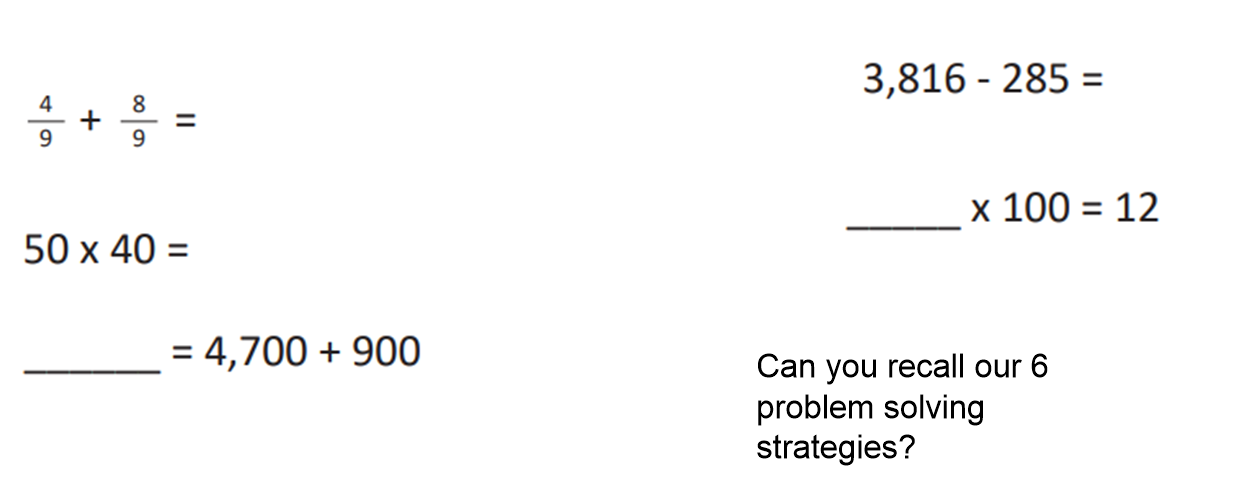 